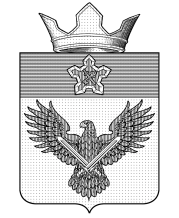 А Д М И Н И С Т Р А Ц И ЯОРЛОВСКОГО СЕЛЬСКОГО ПОСЕЛЕНИЯГОРОДИЩЕНСКОГО МУНИЦИПАЛЬНОГО РАЙОНА
ВОЛГОГРАДСКОЙ ОБЛАСТИул. Советская, 24, с. Орловка, Городищенский район, Волгоградская область, 403014Телефон: (84468) 4-82-62; Телефакс: (84468) 4-82-17;E-mail: mo_orlovka@mail.ru П О С Т А Н О В Л Е Н И Е«О внесении изменений в постановление от 28.12.2016 № 1-1/195 «Об утверждении нормативных затрат на обеспечение функций Администрации Орловского сельского поселения Городищенского муниципального района Волгоградской области, и подведомственных им муниципальных казенных учреждений»В соответствии с пунктом 2 части 4 статьи 19 Федерального закона от 05.04.2013 № 44-ФЗ «О контрактной системе в сфере закупок товаров, работ, услуг для обеспечения государственных и муниципальных нужд», постановлением Правительства Российской Федерации от 13.10.2014 № 1047 «Об общих требованиях к определению нормативных затрат на обеспечение функций государственных органов, органов управления государственными внебюджетными фондами и муниципальных органов», постановлением Администрации Орловского сельского поселения от 09.03.2016 № 1-1/25 «О порядке определения нормативных затрат на обеспечение функций органов местного самоуправления Орловского сельского поселения Городищенского муниципального района, в том числе подведомственных им казенных учреждений», постановляю:1. Дополнить нормативные затраты на обеспечение функций Администрации Орловского сельского поселения Городищенского муниципального района Волгоградской области (далее – Администрация), в том числе подведомственных им казенных учреждений таблицей № 60.2. Ведущему специалисту Страховой С.В. произвести размещение данного правового акта в единой информационной системе в сфере закупок, в соответствии с Федеральным законом от 05.04.2013 № 44-ФЗ «О контрактной системе в сфере закупок товаров, работ, услуг для обеспечения государственных и муниципальных нужд».3. Настоящее постановление вступает в силу со дня его официального опубликования (обнародования) и подлежит официальному опубликованию (обнародованию) в установленном порядке.4. Контроль за исполнением постановления возложить на ведущего специалиста администрации Страхову С.В.Глава Орловского сельского поселения 	Ф.М. ГрачёвНормативные затраты на обеспечение функций администрацииОрловского сельского поселения Городищенского муниципального района Волгоградской области, в том числе подведомственных им казенных учреждений.Таблица № 60НОРМАТИВЫобеспечения функций администрацииОрловского сельского поселения Городищенского муниципального района Волгоградской области, в том числе подведомственных им казенных учреждений, применяемые при расчете НОРМАТИВНЫХ ЗАТРАТ НА ВЫПОЛНЕНИЕ РАБОТ ПО благоустройству территории ПО УЛ.сОВЕТСКАЯ (В ЗОНЕ ЦЕНТРА КУЛЬТУРЫ И ОТДЫХА) СЕЛА ОРЛОВКАНаименование, объем и цена в связи со служебной необходимостью могут быть изменены. При этом закупка осуществляется в пределах доведенных лимитов бюджетных обязательств на обеспечение функций администрации сельского поселения.от 17.05.20181-1/ 52Наименование услуги по благоустройству территории;Объем услуги по благоустройству территории;Цена услугиБлагоустройство территории по ул. Советская (в зоне центра культуры и отдыха) села Орловка Городищенского района Волгоградской области.Согласно локально-сметному расчетуСогласно локально-сметному расчету